Třída Vláčci – téma týdenních plánů:  BřezenNAŠE TĚLO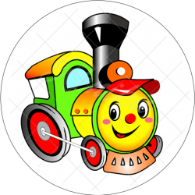  MOJE KNÍŽKAJAROJARO ŤUKÁ NA POUPATA